Những lưu ý trước khi làm bài:Đề thi gồm các câu hỏi thuộc nội dung Chương 2 – Giải tích 12: Hàm số lũy thừa, hàm số mũ và hàm số lôgarit, giúp các em ôn tập và tự kiểm tra, đánh giá, từ đó có kế hoạch học tập phù hợp.Thời gian thi là 30 phút. Trước khi bắt đầu, hãy đảm bảo em có đủ thời gian thi; đồng thời chuẩn bị đầy đủ dụng cụ làm bài như máy tính, giấy bút... để sẵn sàng thi một cách nghiêm túc nhất. Ngay sau khi nộp bài, các em sẽ được thông báo kết quả chi tiết về bài làm của mình.Chúc các em thành công![NOIDUNG]Câu 1 (NB): Cho  là số thực dương,  tùy ý. Phát biểu nào sau đây là phát biểu không đúng?A. .B. .C. .D. .Câu 2 (NB): Biểu thức  được viết dưới dạng lũy thừa với số mũ hữu tỉ làA. .B. .C.  .D. .Câu 3 (NB): Với  là các số thực dương và  là các số nguyên, mệnh đề nào sau đây không đúng?A. .B. .C. .D. .Câu 4 (NB): Bất phương trình  có nghiệm làA. .B. .C. .D. .Câu 5 (NB): Hàm số   có tập xác định làA. .B. .C. .D. .Câu 6 (TH): Đồ thị sau là của hàm số nào dưới đây?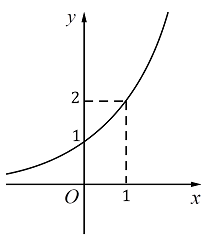 A. .B. .C. .D. .Câu 7 (TH): Cho  . Tính   theo a  được kết quả làA. .B. .C. .D. .Câu 8 (TH): Cho  là hai số thực dương. Rút gọn biểu thức  ta đượcA. .B. .C. .D. .Câu 9 (TH): Giá trị của biểu thức   làA. .B. .C. .D. .Câu 10 (TH): Cho hàm số . Khi đó  bằngA. .B. .C. .D. .Câu 11 (VD): Nghiệm nguyên dương lớn nhất của bất phương trình  thuộc khoảng nào sau đây?A. .B. .C. .D. .Câu 12 (VD): Cho  là hai nghiệm của phương trình . Khi đó tổng   có giá trị làA. .B. .C. 2.D. .Câu 13 (VD): Cho hàm số  . Khi đó biểu thức    có giá trị làA. .B. .C. .D. .Câu 14 (VD): Để chuẩn bị tiền sau 3 năm nữa cho con lựa chọn học nghề với các gói học phí như sau: gói 1: 150 triệu đồng, gói 2: 200 triệu đồng, gói 3: 250 triệu đồng, gói 4: 300 triệu đồng, ông A đã gửi số tiền là 1 tỉ đồng vào một ngân hàng với lãi suất 8% một năm . Hỏi sau 3 năm với số tiền lãi của ông A lĩnh được, con ông A có thể chọn được tối đa bao nhiêu nguyện vọng phù hợp với các gói học phí đã nêu?A. 1.B. 2.C. 3.D. 4.Câu 15 (VDC): Tập hợp các giá trị của tham số thực  để phương trình  có đúng 1 nghiệm làA. .B. .C. .D. .